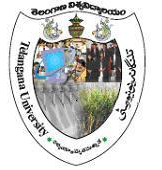   Prof. P.KANAKAIAH,        PGDCA, PGSDS, PGDL&LT, M.A., M.Phil., Ph.D.(HCU)  CONTROLLER OF EXAMINATIONS                               Lr. No: TU/EB/B.Li.Sc.-RL /2016/745          		    			 Date: 29-11-2016ToThe Principal, Girraj Govt.Col.,Nizamabad.SirSub:- Examination Branch–TU - 2016- B.L.I.Sc. I Semester Regular Examinations – December 2016 - Time-Table Intimation –Reg.* * *As per the subject cited above, theory examinations Regular of B.L.I.Sc., have been scheduled from 20th December 2016. Detailed time-table is appended to this letter. Any omission or clash of any paper/exam may be brought to the notice of the COE, T.U. immediately on receipt of the time table. Centre for the said examinations for all the affiliated colleges will be intimated in due course.  Thanking you, Yours sincerely, Controller of Examinations Copy to:The Director, Directorate of Academic Audit, TUThe P.S to Vice-Chancellor, TUThe P.A. to Registrar, TUThe Public Relations Officer, TU5) All the Sections of Examinations Branch, TU6) The ACOE (UG Confidential), TU7) The Website Section, TUEXAMINATION BRANCHTELANGANA UNIVERSITYB.L.I.Sc. - I SEMESTER REGULAR EXAMINATIONS- DECEMBER, 2016TIME-TABLENOTE:The candidates whose forms are rejected by the examination branch should not be examined and if any candidate is found not eligible at the later stage his/her registration will be cancelled for this exam.  Any omission or clash may be intimated to the Controller of Examinations, T.U., immediately on the receipt of the time table.Cell phones and programmable calculators are strictly not allowed into the examination hall.The responsibility of obtaining correct question paper from the invigilator at the examination hall rests with the candidate.  Answering a wrong Question Paper may lead to cancellation of result.    Controller of ExaminationsDATE & DAYTIMINGS : 2.00 P.M. TO 5.00 P.M.DATE & DAYSUBJECTS20-12-2016
TUESDAYLibrary & Society22-12-2016
THURSDAYLibrary Classification24-12-2016
SATURDAYLibrary Cataloguing27-12-2016
TUESDAYInformation Processing (Practice-I)Library Classification (Practice: DDC)29-12-2016
THURSDAYInformation Processing (Practice-II)Library Cataloguing (Practice:AACR2 Monographs & Serials)